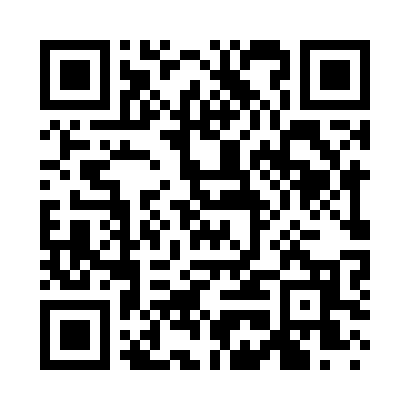 Prayer times for Norway Center, Iowa, USAMon 1 Jul 2024 - Wed 31 Jul 2024High Latitude Method: Angle Based RulePrayer Calculation Method: Islamic Society of North AmericaAsar Calculation Method: ShafiPrayer times provided by https://www.salahtimes.comDateDayFajrSunriseDhuhrAsrMaghribIsha1Mon4:095:501:245:258:5710:372Tue4:105:511:245:258:5610:373Wed4:115:511:245:258:5610:374Thu4:125:521:245:258:5610:365Fri4:135:531:245:258:5610:356Sat4:145:531:245:258:5510:357Sun4:145:541:255:258:5510:348Mon4:155:551:255:258:5510:349Tue4:165:551:255:258:5410:3310Wed4:175:561:255:258:5410:3211Thu4:185:571:255:258:5310:3112Fri4:205:571:255:258:5310:3013Sat4:215:581:255:258:5210:3014Sun4:225:591:255:258:5210:2915Mon4:236:001:265:258:5110:2816Tue4:246:011:265:258:5010:2717Wed4:256:011:265:258:5010:2618Thu4:276:021:265:258:4910:2419Fri4:286:031:265:258:4810:2320Sat4:296:041:265:258:4710:2221Sun4:306:051:265:248:4710:2122Mon4:326:061:265:248:4610:2023Tue4:336:071:265:248:4510:1824Wed4:346:081:265:248:4410:1725Thu4:366:091:265:238:4310:1626Fri4:376:091:265:238:4210:1427Sat4:386:101:265:238:4110:1328Sun4:406:111:265:238:4010:1229Mon4:416:121:265:228:3910:1030Tue4:426:131:265:228:3810:0931Wed4:446:141:265:228:3710:07